 V Brně dne: 27.7.2020FLORA servis s.r.o.Faměrovo náměstí 31/29618 00 Brno Objednáváme u Vás Objednáváme u Vás  výrobu, dodání a instalaci prvků dětského hřiště na naší škole  ZŠ Novolíšeňská 10.Celková cena nesmí přesáhnout částku  92.970,- Kč.Vyřizuje: Kolaříková Marie	Děkujeme za vyřízení a jsme s pozdravem.                                                                                                            RNDr. Josef  Novák                                                                                                                ředitel školyNejsme plátci DPH.       Příkazce:    27.7.2020   ……………………………..……………..Správce rozpočtu:  :   27.7.2020    ……………………………………………..Zdůvodnění výběru dodavatele *:A – nejlevnější – porovnány 3 nabídky : 1 ……………………………….                                                                             2………………………………..                                                                     3 ……………………………….B – nejbližšíC – jediný dodavatel D – jiný důvod :* Nehodící se škrtněte                
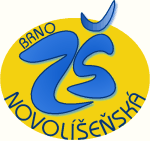 		Základní škola, Brno, Novolíšeňská 10, příspěvková organizace628 00 Brno		Základní škola, Brno, Novolíšeňská 10, příspěvková organizace628 00 Brno		Základní škola, Brno, Novolíšeňská 10, příspěvková organizace628 00 BrnoIČO 48512401      www.zsnovolisenska.cz                  č.ú.: 27-5822880257/0100                            e-mail: skola@zsnovolisenska.cztel.: 515 919 711id: 9y7mjzj	id: 9y7mjzjObjednávka  č.: 54/2020/Kol.